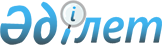 Жақсы аудандық мәслихатының 2009 жылғы 23 желтоқсандағы № С-23-2 "2010-2012 жылдарға арналған Жақсы ауданының бюджеті туралы" шешіміне өзгерістер енгізу туралыАқмола облысы Жақсы аудандық мәслихатының 2010 жылғы 18 қазанда № ВС-28-2 шешімі. Ақмола облысы Жақсы ауданының Әділет басқармасында 2010 жылғы 05 қарашада № 1-13-118 тіркелді

      2008 жылғы 4 желтоқсандағы Қазақстан Республикасының Бюджет Кодексінің 106 бабының 2 тармағының 4 тармақшасына, 2001 жылғы 23 қаңтардағы Қазақстан Республикасының «Қазақстан Республикасындағы жергілікті мемлекеттік басқару және өзін-өзі басқару туралы» Заңының 6 бабына сәйкес, Жақсы аудандық мәслихаты ШЕШІМ ЕТТІ:



      1. Жақсы аудандық мәслихатының «2010-2012 жылдарға арналған Жақсы ауданының бюджеті туралы» 2009 жылғы 23 желтоқсандағы № С-23-2 (нормативтік құқықтық актілерді мемлекеттік тіркеудің Тізілімінде № 1-13-102 тіркелген, 2010 жылғы 22 қаңтарда аудандық «Жақсы жаршысы» газетінде жарияланған) шешіміне келесі өзгерістер енгізілсін:



      1 тармақта:

      1-тармақшада:

      «2003159» сандары «2002021» сандарына ауыстырылсын;

      «1750502» сандары «1749364» сандарына ауыстырылсын;

      2-тармақшада:

      «2064210,9» сандары «2063072,9» сандарына ауыстырылсын;



      9 тармақта:

      «382966» сандары «381828» сандарына ауыстырылсын;



      2. Жақсы аудандық мәслихатының «2010-2012 жылдарға арналған Жақсы ауданының бюджеті туралы» 2009 жылғы 23 желтоқсандағы № С-23-2 (нормативтік құқықтық актілерді мемлекеттік тіркеудің Тізілімінде № 1-13-102 тіркелген, 2010 жылғы 22 қаңтарда аудандық «Жақсы жаршысы» газетінде жарияланған) шешімнің 1 қосымшасы осы шешімнің қосымшасына сәйкес жаңа редакцияда баяндалсын.



      3. Осы шешім Жақсы ауданының Әділет басқармасында мемлекеттік тіркелген күннен бастап күшіне енеді және 2010 жылдың 1 қаңтарынан бастап қолданысқа енгізіледі.      Жақсы аудандық мәслихатының

      кезектен тыс жиырма сегізінші

      сессиясының төрағасы                       Б.Жанәділов      Жақсы аудандық

      мәслихатының хатшысы                       Б.Жанәділов      «КЕЛІСІЛГЕН»      Жақсы ауданы әкімінің

      міндетін атқарушы                          С.Өтешев      «Жақсы ауданының экономика

      және бюджеттік жоспарлау бөлімі»

      мемлекеттік мекемесінің бастығы            Қ.Дүзелбаев

Жақсы аудандық мәслихатының

2010 жылғы 18 қазандағы № ВС 28-2

шешіміне қосымшаЖақсы аудандық мәслихатының

2009 жылғы 23 желтоқсандағы № С 23-2

шешіміне 1 қосымша
					© 2012. Қазақстан Республикасы Әділет министрлігінің «Қазақстан Республикасының Заңнама және құқықтық ақпарат институты» ШЖҚ РМК
				СанатыСыныбыІшкі сыныбыАТАУЫ2010 жылI. ТҮСІМДЕР20020211Салықтық түсімдер23670601Табыс салығы62072Жеке табыс салығы620703Әлеуметтік салық1125451Әлеуметтік салық11254504Меншікке салынатын салықтар1068561Мүлікке салынатын салықтар773433Жер салығы40514Көлік құралдарына салынатын салық173175Бірыңғай жер салығы814505Тауарларға, жұмыстарға және қызметтерге салынатын iшкi салықтар94762Акциздер5403Табиғи және басқа да ресурстарды пайдаланғаны үшін түсетін түсімдер52734Кәсіпкерлік және кәсіби қызметті жүргізгені үшін алынатын алым366308Заңдық мәнді іс-әрекеттерді жасағаны және (немесе) оған уәкілеттігі бар мемлекеттік органдар немесе лауазымды адамдар құжаттар бергені үшін алынатын міндетті төлемдер16221Мемлекеттік баж16222Салықтық емес түсімдер782901Мемлекеттік меншіктен түсетін кірістер4391Мемлекеттік кәсіпорындардың таза кіріс бөлігінің түсімдері723Мемлекет меншігіндегі акциялардың мемлекеттік пакеттеріне дивидендтер145Мемлекет меншігіндегі мүлікті жалға беруден түсетін кірістер35302Мемлекеттік бюджеттен қаржыландырылатын мемлекеттік мекемелердің тауарларды (жұмыстарды, қызметтерді) өткізуінен түсетін түсімдер671Мемлекеттік бюджеттен қаржыландырылатын мемлекеттік мекемелердің тауарларды (жұмыстарды, қызметтерді) өткізуінен түсетін түсімдер6704Мемлекеттік бюджеттен қаржыландырылатын, сондай-ақ Қазақстан Республикасы Ұлттық Банкінің бюджетінен (шығыстар сметасынан) ұсталатын және қаржыландырылатын мемлекеттік мекемелер салатын айыппұлдар, өсімпұлдар, санкциялар, өндіріп алулар72061Мұнай секторы ұйымдарынан түсетін түсімдерді қоспағанда, мемлекеттік бюджеттен қаржыландырылатын, сондай-ақ Қазақстан Республикасы Ұлттық Банкінің бюджетінен (шығыстар сметасынан) ұсталатын және қаржыландырылатын мемлекеттік мекемелер салатын айыппұлдар, өсімпұлдар, санкциялар, өндіріп алулар720606Басқа да салықтық емес түсімдер1171Басқа да салықтық емес түсімдер1173Негізгі капиталды сатудан түсетін түсімдер812203Жерді және материалдық емес активтерді сату81221Жерді сату80592Материалдық емес активтерді сату634Трансферттердің түсімдері174936402Мемлекеттiк басқарудың жоғары тұрған органдарынан түсетiн трансферттер17493642Облыстық бюджеттен түсетін трансферттер1749364Функционалдық топФункционалдық топФункционалдық топФункционалдық топ2010 жылБюджеттік бағдарламалардың әкімшісіБюджеттік бағдарламалардың әкімшісіБюджеттік бағдарламалардың әкімшісі2010 жылБағдарламаБағдарлама2010 жылАТАУЫ2010 жылII. ШЫҒЫНДАР2010 жыл01Жалпы сипаттағы мемлекеттік қызметтер159580112Аудан (облыстық маңызы бар қала) мәслихатының аппараты10707001Аудан (облыстық маңызы бар қала) мәслихатының қызметін қамтамасыз ету жөніндегі қызметтер10707122Аудан (облыстық маңызы бар қала) әкімінің аппараты38660001Аудан (облыстық маңызы бар қала) әкімінің қызметін қамтамасыз ету жөніндегі қызметтер34743002Ақпараттық жүйелер құру3017004Мемлекеттік органдарды материалдық-техникалық жарақтандыру900123Қаладағы аудан, аудандық маңызы бар қала, кент, ауыл (село), ауылдық (селолық) округ әкімінің аппараты91478001Қаладағы аудан, аудандық маңызы бар қаланың, кент, ауыл (село), ауылдық (селолық) округ әкімінің қызметін қамтамасыз ету жөніндегі қызметтер89082023Мемлекеттік органдарды материалдық-техникалық жарақтандыру2296024Ақпараттық жүйелер құру100452Ауданның (облыстық маңызы бар қаланың) қаржы бөлімі8067001Аудандық бюджетті орындау және коммуналдық меншікті (облыстық маңызы бар қала) саласындағы мемлекеттік саясатты іске асыру жөніндегі қызметтер6869002Ақпараттық жүйелер құру50003Салық салу мақсатында мүлікті бағалауды жүргізу173011Коммуналдық меншікке түскен мүлікті есепке алу, сақтау, бағалау және сату975453Ауданның (облыстық маңызы бар қаланың) экономика және бюджеттік жоспарлау бөлімі10668001Экономикалық саясатты, мемлекеттік жоспарлау жүйесін қалыптастыру және дамыту және ауданды (облыстық маңызы бар қаланы) басқару саласындағы мемлекеттік саясатты іске асыру жөніндегі қызметтер10522005Мемлекеттік органдарды материалдық-техникалық жарақтандыру14602Қорғаныс2112122Аудан (облыстық маңызы бар қала) әкімнің аппараты2112005Жалпыға бірдей әскери міндетті атқару шеңберіндегі іс-шаралар211203Қоғамдық тәртіп, қауіпсіздік, құқықтық, сот, қылмыстық-атқару қызметі0458Ауданның (облыстық маңызы бар қаланың) тұрғын үй-коммуналдық шаруашылығы, жолаушылар көлігі және автомобиль жолдары бөлімі0021Елдi мекендерде жол жүрісі қауiпсiздiгін қамтамасыз ету004Білім беру1048627,8464Ауданның (облыстық маңызы бар қаланың) білім бөлімі1048627,8001Жергілікті деңгейде білім беру саласындағы мемлекеттік саясатты іске асыру жөніндегі қызметтер6228002Ақпараттық жүйелер құру50003Жалпы білім беру925983,2004Ауданның (облыстық маңызы бар қаланың) мемлекеттік білім беру мекемелерінде білім беру жүйесін ақпараттандыру4581005Ауданның (облыстық маңызы бар қаланың) мемлекеттік білім беру мекемелер үшін оқулықтар мен оқу-әдiстемелiк кешендерді сатып алу және жеткізу11291006Балаларға қосымша білім беру20375009Мектепке дейінгі тәрбие ұйымдарының қызметін қамтамасыз ету54461,3018Кәсіптік оқытуды ұйымдастыру8458011Өңірлік жұмыспен қамту және кадрларды қайта даярлау стратегиясын іске асыру шеңберінде білім беру объектілерін күрделі, ағымды жөндеу17200,306Әлеуметтік қамсыздандыру және әлеуметтік көмек82015451Ауданның (облыстық маңызы бара қаланың) жұмыспен қамту және әлеуметтік бағдарламалар бөлімі82015001Жергілікті деңгейде халық үшін әлеуметтік бағдарламаларды жұмыспен қамтуды қамтамасыз етуді іске асыру саласындағы мемлекеттік саясатты іске асыру жөніндегі қызметтер14344012Ақпараттық жүйелер құру50002Еңбекпен қамту бағдарламасы25506005Мемлекеттік атаулы әлеуметтік көмек1183006Тұрғын үй көмегі5456007Жергілікті өкілетті органдардың шешімі бойынша мұқтаж азаматтардың жекелеген топтарына әлеуметтік көмек10847010Үйден тәрбиеленіп оқытылатын мүгедек балаларды материалдық қамтамасыз ету350011Жәрдемақыларды және басқа да әлеуметтік төлемдерді есептеу, төлеу мен жеткізу  бойынша қызметтерге ақы төлеу624014Мұқтаж азаматтарға үйінде әлеуметтік көмек беру772601618 жасқа дейінгі балаларға мемлекеттік жәрдемақылар6773Мүгедектерді оңалту жеке бағдарламасына сәйкес, мұқтаж мүгедектерді міндетті гигиеналық құралдарымен қамтамасыз етуге, және ымдау тілі мамандарының, жеке көмекшілердің қызмет көрсету1399019Ұлы Отан соғысындағы Жеңістің 65 жылдығына орай Ұлы Отан соғысының қатысушылары мен мүгедектеріне Тәуелсіз Мемлекеттер Достастығы елдері бойынша, Қазақстан Республикасының аумағы бойынша жол жүруін, сондай-ақ оларға және олармен бірге жүретін адамдарға Мәскеу, Астана қалаларында мерекелік іс-шараларға қатысуы үшін тамақтануына, тұруына, жол жүруіне арналған шығыстарын төлеуді қамтамасыз ету179020Ұлы Отан соғысындағы Жеңістің 65 жылдығына орай Ұлы Отан соғысының қатысушылары мен мүгедектеріне, сондай-ақ оларға теңестірілген, оның ішінде майдандағы армия құрамына кірмеген, 1941 жылғы 22 маусымнан бастап 1945 жылғы 3 қыркүйек аралығындағы кезеңде әскери бөлімшелерде, мекемелерде, әскери-оқу орындарында әскери қызметтен өткен, запасқа босатылған (отставка), «1941-1945 жж. Ұлы Отан соғысында Германияны жеңгені үшiн» медалімен немесе «Жапонияны жеңгені үшін» медалімен марапатталған әскери қызметшілерге, Ұлы Отан соғысы жылдарында тылда кемінде алты ай жұмыс істеген (қызметте болған) адамдарға біржолғы материалдық көмек төлеу757807Тұрғын үй – коммуналдық шаруашылығы131597,8123Қаладағы аудан, аудандық маңызы бар қала, кент, ауыл (село), ауылдық (селолық) округ әкімінің аппараты5614008Елді мекендерде көшелерді жарықтандыру3655009Елді мекендердің санитариясын қамтамасыз ету1188011Елді мекендерді абаттандыру мен көгалдандыру771458Ауданның (облыстық маңызы бар қаланың) тұрғын үй-коммуналдық шаруашылығы, жолаушылар көлігі және автомобиль жолдары бөлімі26643012Сумен жабдықтау және су бөлу жүйесінің қызмет етуі6813015Елдi мекендердегі көшелердi жарықтандыру3908016Елді мекендердің санитариясын қамтамасыз ету2873018Елді мекендерді абаттандыру мен көгалдандыру13049467Ауданның (облыстық маңызы бар қаланың) құрылыс бөлімі99340,8003Мемлекеттік коммуналдық тұрғын үй қорының тұрғын үй алу және (немесе) құрылысы54733004Инженерлік коммуникациялық инфрақұрылымды дамыту, жайластыру және (немесе) сатып алу44607,808Мәдениет, спорт, туризм және ақпараттық кеңістік61861455Ауданның (облыстық маңызы бар қаланың) мәдениет және тілдерді дамыту бөлімі46782001Жергілікті деңгейде тілдерді және мәдениетті дамыту саласындағы мемлекеттік саясатты іске асыру жөніндегі қызметтер3707003Мәдени – демалыс жұмысын қолдау23846006Аудандық, (қалалық) кітапханалардың жұмыс істеуі16744007Мемлекеттік тілді және Қазақстан халықтарының басқа да тілдерін дамыту2485456Ауданның (облыстық маңызы бар қаланың) ішкі саясат бөлімі6765001Жергілікті деңгейде ақпарат, мемлекеттілікті нығайту және азаматтардың әлеуметтік сенімділігін қалыптастыру саласында мемлекеттік саясатты іске асыру жөніндегі қызметтер4479002Газеттер мен журналдар арқылы мемлекеттік ақпараттық саясат жүргізу жөніндегі қызметтер2286465Ауданның (облыстық маңызы бар қаланың) дене шынықтыру және спорт бөлімі8314001Жергілікті деңгейде дене шынықтыру және спорт саласындағы мемлекеттік саясатты іске асыру жөніндегі қызметтер4485006Аудандық (облыстық маңызы бар қалалық)деңгейде спорттық жарыстар өткізу1753007Әртүрлі спорт түрлері бойынша аудан (облыстық маңызы бар қала) құрама командаларының мүшелерін дайындау және олардың облыстық спорт жарыстарына қатысуы207610Ауыл, су, орман, балық шаруашылығы, ерекше қорғалатын табиғи аумақтар,қоршаған ортаны және жануарлар дүниесін қорғау, жер қатынастары453Ауданның (облыстық маңызы бар қаланың) экономика және бюджеттік жоспарлау бөлімі2010099Республикалық бюджеттен берілетін нысаналы трансферттер есебінен ауылдық елді мекендер саласының мамандарын әлеуметтік қолдау шараларын іске асыру2010462Ауданның (облыстық маңызы бар қаланың) ауыл шаруашылығы бөлімі7058001Жергілікті деңгейде ауыл шаруашылығы саласындағы мемлекеттік саясатты іске асыру жөніндегі қызметтер7058463Ауданның (облыстық маңызы бар қаланың) жер қатынастары бөлімі001Аудан (облыстық маңызы бар қала) аумағында жер қатынастарын реттеу саласындағы мемлекеттік саясатты іске асыру жөніндегі қызметтер5256008Мемлекеттік органдарды материалдық-техникалық жарақтандыру149004Жердi аймақтарға бөлу жөнiндегi жұмыстарды ұйымдастыру1194467Ауданның (облыстық маңызы бар қаланың) құрылыс бөлімі381828012Су шаруашылығының объектілерін дамыту381828473Ауданның (облыстық маңызы бар қаланың) ветеринария бөлімі13412001Жергілікті деңгейде ветеринария саласындағы мемлекеттік саясатты іске асыру жөніндегі қызметтер4742004Мемлекеттік органдарды материалдық-техникалық жарақтандыру285011Эпизоотияға қарсы іс-шаралар жүргізу838511Өнеркәсіп, сәулет, қала құрылысы және құрылыс қызметі50467Ауданның (облыстық маңызы бар қаланың) құрылыс бөлімі10385001Жергілікті деңгейде құрылыс саласындағы мемлекеттік саясаты іске асыру жөніндегі қызметтер5575014Ақпараттық жүйелер құру50468Ауданның (облыстық маңызы бар қаланың) сәулет және қала құрылысы бөлімі10335001Жергілікті деңгейде сәулет және қала құрылысы саласындағы мемлекеттік саясатты іске асыру жөніндегі қызметтер4160003Ауданның қала құрылысы даму аумағын және елді мекендердің бас жоспарлары схемаларын әзірлеу617512Көлік және коммуникация79508123Қаладағы аудан, аудандық маңызы бар қала, кент, ауыл (село), ауылдық (селолық) округ әкімінің аппараты46376013Аудандық маңызы бар қалаларда, кенттерде, ауылдарда (селоларда), ауылдық (селолық) округтерде автомобиль жолдарының жұмыс істеуін қамтамасыз ету6376020Өңірлік жұмыспен қамту және кадрларды қайта даярлау стратегиясын іске асыру шеңберінде елді-мекендер көшелерін жөндеу және ұстау40000458Ауданның (облыстық маңызы бар қаланың) тұрғын үй-коммуналдық шаруашылығы, жолаушылар көлігі және автомобиль жолдары бөлімі33132023Автомобиль жолдарының жұмыс істеуін қамтамасыз ету23132008Өңірлік жұмыспен қамту және кадрларды қайта даярлау стратегиясын іске асыру шеңберінде аудандық маңызы бар автомобиль жолдарын, қала және елді-мекендер көшелерін жөндеу және ұстау1000013Басқалар14519452Ауданның (облыстық маңызы бар қаланың) қаржы бөлімі495512Ауданның (облыстық маңызы бар қаланың) жергілікті атқарушы органының резерві4955458Ауданның (облыстық маңызы бар қаланың) тұрғын үй-коммуналдық шаруашылығы, жолаушылар көлігі және автомобиль жолдары бөлімі5518001Жергілікті деңгейде тұрғын үй-коммуналдық шаруашылығы, жолаушылар көлігі және автомобиль жолдары саласындағы мемлекеттік саясатты іске асыру жөніндегі қызметтер5518469Ауданның (облыстық маңызы бар қаланың) кәсіпкерлік бөлімі4046001Жергілікті деңгейде кәсіпкерлік пен өнеркәсіпті дамыту саласындағы мемлекеттік саясатты іске асыру жөніндегі қызметтер3977003Кәсіпкерлік қызметті қолдау69Трансферттер56385,3452Ауданның (облыстық маңызы бар қаланың) қаржы бөлімі56385,3006Нысаналы пайдаланылмаған (толық пайдаланылмаған) трансферттерді қайтару43,3020Бюджет саласындағы еңбекақы төлеу қорының өзгеруіне байланысты жоғары тұрған бюджеттерге берілетін ағымдағы нысаналы трансферттер56342III. ТАЗА БЮДЖЕТТІК НЕСИЕЛЕНДІРУ14244Бюджеттік несиелер1424410Ауыл, су, орман, балық шаруашылығы, ерекше қорғалатын табиғи аумақтар,қоршаған ортаны және жануарлар дүниесін қорғау, жер қатынастары14244453Ауданның (облыстық маңызы бар қаланың) экономика және бюджеттік жоспарлау бөлімі14244006Ауылдық елді мекендердің әлеуметтік саласының мамандарын әлеуметтік қолдау шараларын іске асыру үшін бюджеттік кредиттер14244Бюджеттік несиелердің өтелуі0ІV. ҚАРЖЫ АКТИВТЕРІМЕН ЖАСАЛАТЫН ОПЕРАЦИЯЛАР БОЙЫНША САЛЬДО0V. БЮДЖЕТТІҢ ТАПШЫЛЫҒЫ-75295,9VI. БЮДЖЕТТІҢ ТАПШЫЛЫҒЫН ҚАРЖЫЛАНДЫРУ75295,9